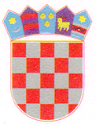 KLASA: 021-05/22-01/6URBROJ: 2158/04-22-3Ernestinovo,  14. lipnja 2022.ZAPISNIKsa 13. sjednice osmog saziva Općinskog vijeća Općine Ernestinovoodržane 14. lipnja 2022. godine sa početkom u 18:00 satiSjednica se održava u vijećnici Općine Ernestinovo, V. Nazora 64, 31215 Ernestinovo sa početkom u 18.00 sati. Sjednicu otvara predsjednik Općinskog vijeća Krunoslav Dragičević.Na početku sjednice predsjednik Krunoslav Dragičević obavlja prozivku vijećnika. Na sjednici su prisutni vijećnici:Krunoslav  Dragičević Damir Matković Ivan TkalecTea PušeljićIgor MatovacIvan PavlovićJulijana ŠuicaOstali prisutni:Marijana  Junušić, načelnicaDenis Cvetković, pročelnik JU OEDeže Kelemen, zamjenik načelniceEva Vaci, administrativna tajnicaNakon prozivke predsjednik Vijeća Krunoslav Dragičević konstatira da je sjednici nazočno 7 vijećnika te se konstatira da vijeće može donositi pravovaljane odluke.Zatim predsjednik za zapisničara predlaže Evu Vaci, a za ovjerovitelje zapisnika Damira Matkovića i Ivana Tkalec.ZAKLJUČAKPrijedlozi su jednoglasno prihvaćeni, sa 7 glasova za. Za zapisničara se određuje Eva Vaci, a za ovjerovitelje zapisnika Damir Matković i  Ivan Tkalec.Potom se prelazi na utvrđivanje dnevnog reda. Predsjednik za sjednicu predlaže sljedećiDnevni redUsvajanje zapisnika sa  12. sjednice VijećaDonošenje Odluke o nerazvrstanim cestama na području OpćineErnestinovoDonošenje Odluke o prodaji suvlasničkih dijelova na nekretnini  Dječje odmaralište OmišaljDonošenje Odluke o davanju suglasnosti na sklapanje Ugovora o kupovini suvlasničkih dijelova na nekretnini  Dječje odmaralište OmišaljBudući da nije bilo dopune dnevnog reda, predsjednik daje dnevni red  na usvajanje.ZAKLJUČAKDnevni red se usvaja jednoglasno, sa 7 glasova za.TOČKA  1.	USVAJANJE ZAPISNIKA 12. SJEDNICE VIJEĆAVijećnici su u materijalima dobili zapisnik sa 12.  sjednice Općinskog vijeća. Potom je otvorena rasprava. Budući da nije bilo primjedbi na zapisnik, predsjednik daje zapisnik na usvajanje.ZAKLJUČAKZapisnik  sa 12. sjednice Vijeća usvaja se jednoglasno, sa 7 glasova za.TOČKA  2.	DONOŠENJE ODLUKE O NERAZVRSTANIM CESTAMA NA		PODRUČJU OPĆINE ERNESTINOVOVijećnici su dobili materijale za ovu točku  za koju je načelnica dala kratko obrazloženje. Potom je otvorena rasprava. Budući da se nitko nije javio za riječ, predsjednik daje prijedlog na usvajanje. ZAKLJUČAKOpćinsko vijeće Općine Ernestinovo donosi Odluku o nerazvrstanim cestama na području Općine Ernestinovo. Sastavni dio odluke je i Evidencija nerazvrstanih cesta Općine Ernestinovo.Odluka je donesena  jednoglasno, sa  7  glasova  za.TOČKA  3.	DONOŠENJE ODLUKE O PRODAJI SUVLASNIČKIH DIJELOVA NA NEKRETNINI DJEČJE ODMARALIŠTE OMIŠALJO ovoj točki dnevnog reda  raspravljalo se  i na jednoj od ranijih sjednica Vijeća, stoga je načelnica još jednom, dodatno obrazložila ovu točku za vijećnike koji nisu bili na predmetnojsjednici. Potom je otvorena rasprava. Budući da se nitko nije javio za riječ,  prijedlog je dan na usvajanje.ZAKLJUČAKOpćinsko vijeće Općine Ernestinovo donosi Odluku o prodaji suvlasničkih dijelova na nekretnini  Dječje odmaralište Omišalj.Odluka je donesena jednoglasno, sa 7 glasova za. TOČKA  4.	DONOŠENJE ODLUKE O SUGLASNOSTI NA SKLAPANJE UGOVORA	O KUPOVINI SUVLASNIČKIH DIJELOVA NA NEKRETNINI DJEČJE ODMARALIŠTE OMIŠALJNastavno na prethodnu točku dnevnog reda, općinsko vijeće donosiZAKLJUČAKOpćinsko vijeće Općine Ernestinovo donosi Odluku o davanju suglasnosti na sklapanje Ugovora o kupovini suvlasničkih dijelova na nekretnini  Dječje odmaralište Omišalj.Odluka je donesena jednoglasno, sa 7 glasova za. Budući da drugih primjedbi i prijedloga nije bilo, predsjednik Vijeća zaključuje sjednicu u 18:10 sati.Zapisničar:			Ovjerovitelji zapisnika:		Predsjednik VijećaEva Vaci			Damir Matković			Krunoslav Dragičević				Ivan Tkalec